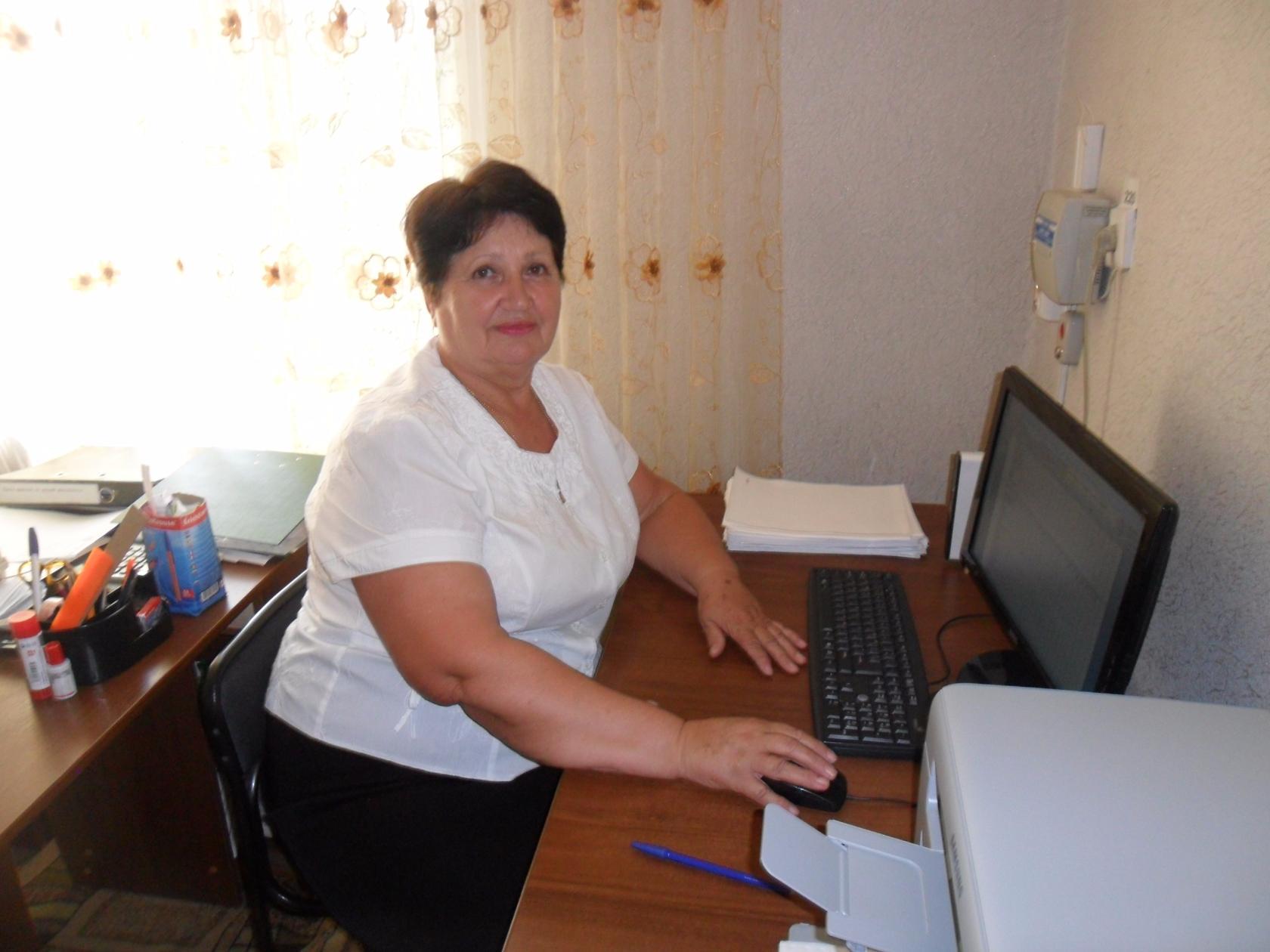 ЗАВЕДУЮЩИЙ МКДОУ №12 «РОДНИЧОК»с. ДИВНОЕ, АПАНАСЕНКОВСКОГО РАЙОНА СТАВРОПОЛЬСКОГО КРАЯРЯБОКОНЬ ЕЛЕНА ПЕТРОВНАОбразование: 1. Среднее специальное – Ставропольское педагогическое училище, 1967г.                                Специальность- «Воспитатель детского сада»                           2. Высшее – Современная Гуманитарная Академия                                  г.  Москва,  2014г.	Квалификация – «Бакалавр Менеджмента»Педагогический стаж работы – 52 года, стаж руководителя - 38 лет.«Почетный работник общего образования Российской Федерации», 2003г.